Примула 
RSS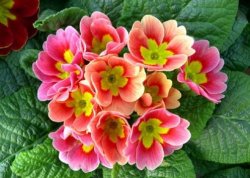 
Примула – комнатное растение с яркими красивыми цветами, растущее у многих цветоводов дома. Существует огромное множество разновидностей этого растения. Листья примулы немного гофрированные, имеют ярко зеленый цвет. 
У примулы короткое корневище, которое разрастается в короткие сроки. Очень быстро можно наблюдать цветение примулы, которое сопровождается множеством сильно пахнущих цветов. Причем сами цветы могут иметь любые оттенки: красные, белые, желтые, синие, фиолетовые. 
С этим комнатным растением нужно быть очень острожным, так как оно относится к ядовитым разновидностям. Если человек прикоснется к растению, то возможно появление аллергической реакции, не исключено появление экзем. Поэтому любителям этих цветов не стоит устанавливать их в детские или в помещения, где дети могут легко до него достать. 
Во время цветения можно наблюдать наркотическое воздействие, аромат цветов будоражит и дурманит. Если же растения растут и цветут группами, то выше описанное действие усиливается в несколько раз. 
Яд в примуле содержится в секрете железистых волосков. При контакте с листьями для исключения появления дерматита необходимо сразу промыть кожу теплой водой. Если появится зуд, то следует обратиться к врачу.
При выращивании примулы нужно выбирать освещенные участки, но следует огораживать растение от прямых солнечных лучей. Растение любит прохладу и может цвести в неотапливаемом помещении или между рамами. В летнее время примулу рекомендуется выносить в сад, в тень. 
Поливается примула регулярно во время формирования бутонов и цветения растения. Но следует следить, чтобы в горшке не получалось заболачивание почвы. Полив осуществляется только отстоянной водой, листья не опрыскивают.Aмариллис 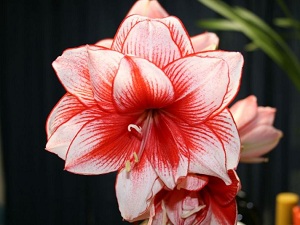 Aмариллис – это луковичное растение, родина которого Южная Африка. На сегодняшний момент в природе существует лишь один его вид – Амариллис белладонна. Это ядовитое растение имеет умеренную выносливость и может расти как комнатное растение. 
Амариллис белладонна имеет крепкий цветонос и соцветие зонтик. В общей сложности в соцветии амариллиса может находиться 2-6 цветка, имеющий довольно крупные размеры. Форма цветков воронковидная и они источают приятный аромат. Цветок амариллис внешне чем-то схож с лилией, и может быть окрашен во все цвета, начиная от белого к розовому, и заканчивая красными. Садоводы выращивают не только одноцветные, но и двухцветные сорта амариллиса, имеющими контрастные плоски. 
Прежде чем приобретать данный цветок, нужно помнить следующие его особенности:
- имеет простое выращивание,
- цветение приходится на конец лета,
- необходимо устанавливать в хорошо освещенное место,
- высотой цветок может достигать одного метра,
- температура выращивания +25°С.
- пересаживают его очень редко, лишь при острой необходимости,
- в летнее время цветок нуждается в более частом и обильном поливе.
При контакте с цветком возможно отравление, имеющее следующие симптомы: боль в животе, потеря аппетита, рвота, увеличенное слюноотделение, диарея, дрожь. При появлении данных признаков нужно обратиться к специалисту.Крокус 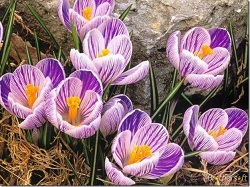 Осенний шафран (крокус) – это самое ядовитое растение в мире, так как в своем составе имеет колхицин, который в свою очередь, является сильнейшим препаратом, который крайне осторожно используют в медицине. Первые симптомы отравления осенним шафраном - кровавая рвота, поражение костного мозга, шок, диарея, раздражение слизистой оболочки ротовой полости. В отличие от многочисленных ядовитых препаратов, он не имеет противоядия. При отравлении не исключен летальный исход. 
Осенний шафран относится к цветам, которые очень редко и мало цветут. Общее время цветения не превышает 7 дней, после чего крокус начинает увядать. Уже в середине июня у этого цветка наступает стадия покоя. На одном месте цветок может расти по 4-5 лет. Но большинство цветоводов ежегодно выкапывают и перебирают луковицы. 
При решении посадить цветок на участке необходимо знать, что он предпочитает находиться в плодородной почве, предварительно удобренной навозом. Чтобы растение хорошо цвело, нужно обеспечить ему хороший доступ света. Конечно, даже если крокус будет расти в полутени, он будет неплохо цвети. Но в этом случае сами цветы будут мелкими. При появлении первых росточков крокуса их нужно регулярно поливать и вспушивать землю, чтобы обеспечить большой приток кислорода к корням. 
Если во время посадки почва была хорошо удобрена, то нет необходимости в дополнительном удобрении. Ну а те крокусы, которые растут на одном и том же месте несколько лет, нуждаются в постоянной подкормке. Шафран особо нуждается в калии и фосфоре. . Кротон 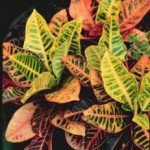 Кротон – это одно из наиболее популярных комнатных растений, которое относится к семейству молочайных. Несмотря на свою ядовитость, им стараются обзавестись многие любители комнатных растений. 
Так как кротон является выходцем из влажных тропических лесов, то ему нужно обеспечить именно такие условия пребывания в домашней обстановке. Идеально его размещать на восточной или западной стороне. Нужно обеспечить среднее количество света. При недостатке освещения растение приобретает обычный зеленый цвет. Но и чрезмерная солнечная освещенность может ему навредить. 
Важно, чтобы температура содержания (особенно в зимний период) не была ниже +16°С. Летом нельзя допускать слишком высоких температур, не более +25°С. Нельзя допускать, чтобы растение обдувалось сквозняками, поэтому его противопоказано выносить летом на балкон или улицу. 
Важно знать, что крон, как и многие представители семейства молочайных, весьма ядовит. Если сок кротона попадает на кожу, то его нужно как можно скорее смыть теплой водой с мыльным раствором. Естественно, нельзя, чтобы кротон находился в комнатах, где есть дети и животные. Следует контролировать, чтобы маленькие дети не подходили к нему. 
Размножается кротон черенками, причем делает это весьма неохотно. Чтобы чеенок укоренился, необходимо поддерживать постоянную температуру почвы +30°С. Поэтому гораздо легче укоренить домашний цветок в воде. Но нужно быть готовым к продолжительному уходу и быть терпеливым, так как на это у него уйдет не менее полутора месяцев. Чаще всего любители этого растения используют стимуляторы роста, чтобы ускорить процесс выгонки корня Ядовитыецветы